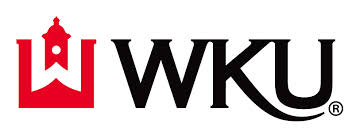 Department of Counseling & Student Affairs
Clinical Mental Health / Marriage, Couple, & Family
Practicum Portfolio ChecklistStudent Information Practicum Portfolio ChecklistA WKU Practicum Portfolio must be maintained throughout the semester. Students are responsible for submitting the following completed and signed documents from the current term as a single electronic pdf file and emailed to both the group supervisor and Clinical Coordinator in order to receive a passing grade for the course. The portfolio should include the following documents in the order in which they are listed: NameWKU ID (800#)Term & YearPracticum Portfolio Checklist (this form)Practicum Site and Supervision ContractSite Information Form (part of the contract; see approved sites webpage for SIF)Weekly Hours Logs (for each week signed weekly)Total Hours Summary LogMidterm Evaluation of Student Performance (completed by Site Supervisor)Midterm Practicum Counseling Skills Scale (completed by student)Final Evaluation of Student Performance (completed by Site Supervisor)Final Practicum Counseling Skills Scale (completed by student)Student Evaluation of Supervisor (completed by student)Student Evaluation of Site (completed by student)Student Resume Copy of malpractice insurance (i.e., ACA, AMHCA, AAMFT, HPSO)Proof of professional membership (i.e., ACA, AMHCA, AAMFT, KCA, KAMFT)